REPUBLIKA HRVATSKA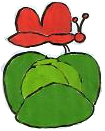 KOPRIVNIČKO-KRIŽEVAČKA ŽUPANIJAOSNOVNA ŠKOLA KOPRIVNIČKI BREGIAdresa: Trg svetog Roka 2, Koprivnički BregiRavnateljica: Karolina Vidović tel 048/220 596  Tajništvo tel/fax 048/830-008  Računovodstvo tel 048/220-595 Pedagog tel 048/830 086E-mail: os-koprivnicki-bregi.@kc.t-com.hr  Web: www.os-koprivnicki-bregi.skole.hrTemeljem članka 28. Zakona o odgoju i obrazovanju u osnovnoj i srednjoj školi (Narodne novine br.87/08, 86/09,92/10,105/10, 90/11, 16/12.,86/12., 126./12.-pročišćeni teksti i 94/13.) i članka 10. Statuta OŠ Koprivnički Bregi, na prijedlog Učiteljskog vijeća i ravnateljice, Školski odbor na  sjednici održanoj dana 13.2.2014. donosi IZMJENE I DOPUNE ŠKOLSKOG KURIKULUMAšk. godina 2013./2014.Prijedlog Izmjena i dopuna Školskog kurikuluma razmatran je na:sjednici Učiteljskog vijeća održanoj dana  29.1.2014. godineveljača, 2014.1. Stručna ekskurzija:Na stranici 88. u tablici AKTIVNOST: Stručna ekskurzija (maturalac) - Rab mijenja se i glasi:Stručna ekskurzija (maturalac) – Zaostrog2. „Škola u prirodiNa stranici 78. i 82. u tablici aktivnosti učiteljice 4. razreda Aleksandre Bračko (str.78) i Biserke Vlah (str.82) pod rubrikom PROGRAM: Škola u prirodi- Sjeverni Jadran/ Srednji Jadran mijenja se i glasi:Škola u prirodi- Dramalj3. „Tko čita (ne) skita“Na stranici 93. ime i prezime „Antonija Šikulec“ nositeljice aktivnosti „Tko čita (ne) skita mijenja se i glasi:Marina Vidović KrušićOve izmjene i dopune sastavni su dio Školskog kurikuluma za šk. godinu 2013./2014. Ove izmjene i dopune oglašene su na oglasnoj ploči Škole dana __________________U Koprivničkim Bregima, 13.2.2014.Klasa:602-02/14-01/4Urbroj:2137-76-14-01/77PREDSJEDNICA ŠKOLSKOG ODBORA:Vlatka Kunić